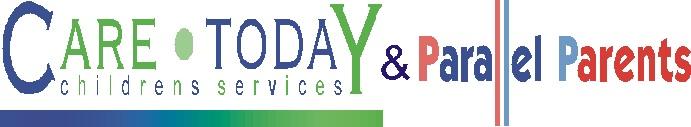 Roaches School Network Exclusion and Internal Exclusion PolicyGood behaviour is important for the smooth running of the School.  All children have the right tolerant in a happy and relaxed atmosphere  Discipline / Behaviour Management at The Roaches School Network is centred around a positive reinforcement / behaviour modification model (see School Discipline Policy) Poor / unacceptable behaviour will always have consequences, and exclusion will only be the end of a disciplinary process, preceded by other sanctions and efforts to modify behaviour. A decision to exclude a child will be taken:  In response to serious breaches of the School's Discipline Policy, and  If allowing the pupil to remain on the school site would seriously harm the health, safety, education or welfare of the other children in the School.  In accordance with Section 64 of the School Standards and Framework Act 1998, only the  Headteacher, Deputy, or Head of Care may exclude for a fixed period or on a permanent basis.  The parent / guardian must be informed immediately exclusion, either fixed term or permanent, occurs.  Details to be put in writing within 24 hours, with copies to LEA & Social Worker. The following information must be conveyed  The period of exclusion  The reason for exclusion  That representation can be made to the chair of govenors (ref: Complaints Policy)  Details for the continuing education of the child, including setting and marking work.  Prior to any formal return to School a meeting must be convened (to include child, Parent / Carer, Headteacher or Deputy, Head of Care or Care Manager, and Social Worker if possible) to draw up a "contract of behaviour", and decide if the child is "appropriately placed at the School .... and his / her needs can be met".  If the child continues to challenge the systems and structures (causing problems for staff and other young people), and is clearly not taking full advantage of the educational placement, an Emergency meeting will be convened (including representatives from Care, Education, Social Services and LEA) to consider the viability of the placement. Risk Managed TimetablesThe RSN is a registered member of Community of Communities and therapeutic help is at the heart of the curriculum and ethos.  A school pupil may be struggling with issues such as parental contact, a critical event at home or a difficult stage of clinical psychotherapy and, as such, may face significant obstacles to engaging fully with learning.  Where a pupil’s needs fall outside the purposes of their usual curriculum, the RSN may employ a risk managed timetable with the full consultation and agreement of all stakeholders involved in the child’s life.  The aim will still be to deliver a full-time programme of education and minimise disruption to learning.  For example, the content of the programme may well be adjusted significantly to avoid contact with other children or staff where violence or risk taking behaviour exceeds safe limits that can be accommodated on the school site.  The form and delivery of the managed timetable will be fully agreed by all agencies.  The plan will be reviewed according to appropriate timescales set by all stakeholders.  Safeguarding responsibility and overview of the programme will remain with school leaders where the child is registered on roll and, likewise, all elements of the programme will be risk assessed by school leaders responsible for that site.The Roaches School Network  C/O (Insert Individual School name and address)Dear Re:  Exclusion under Section 64 of the Schools Standards and Framework Act 1998Following an incident(s) on (Reports attached), I have no hesitation but to exclude________________  for a period of  _____  days (ie. Fixed Term), pending a meeting  (to include where possible  	)    Such behaviour is in serious breach of the school's discipline policy, and allowing him/her to remain in school may seriously harm the education or welfare of the pupils or others in the school. Arrangements for continuing the pupil's education will be co-ordinated by ______________  and  will primarily be based around a "home-tuition" package.  Representations, in the form of an appeal may be made to the Headteacher (in writing) and will be referred to the "Management Review Committee" of Care Today Childrens Services.Additionally representation can be made to the LEA ) and the Advisory  Centre for Education (ACE) — 0207704  9822. Yours sincerely,  Deb Jackson (Headteacher)  Cc  	- Social Worker   — Parent / Carer  RSN Exclusion Policy January 2020To be reviewed annually - Reviewed September 2023